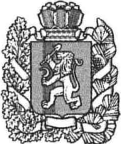 АДМИНИСТРАЦИЯ БОГУЧАНСКОГО  РАЙОНАПОСТАНОВЛЕНИЕ18.07.2019г                                        с.Богучаны                                             № 747-пОб утверждении проекта межевания территории, предусматривающего размещение линейного объекта, с местоположением: Красноярский край, Богучанский район, п. ТаёжныйРассмотрев обращение представителя ЗАО «БоАЗ» Т.И. Лобановой № 117- БЗ (по доверенности №24/11-н/24-2019-1-551 от 16.05.2019), предоставленные материалы в соответствии со ст. 43, 45, 46 Градостроительного кодекса Российской Федерации от 29.12.2004 года №190 - ФЗ, ст. 7, 43, 47 Устава Богучанского района Красноярского края,ПОСТАНОВЛЯЮ:Утвердить проект межевания территории, предусматривающий размещение линейного объекта «Объекты коммунальной инфраструктурып. Таёжный, Богучанского района».Наделить ЗАО «БоАЗ» полномочиями обращаться в орган кадастрового учета в целях выполнения кадастровых работ по образованию земельных участков, по образованию частей земельных участков в соответствии с утвержденным проектом межеванием территории.Опубликовать утвержденную документацию по планировке территории на официальном сайте муниципального образования Богучанский район в сети «Интернет».Контроль за исполнением настоящего постановления возложить на заместителя Главы Богучанского района Л.В. Зарва.Постановление	вступает в силу со дня, следующего за днем опубликования.И.о. Главы Богучанского района         Н.В. Илиндеева.